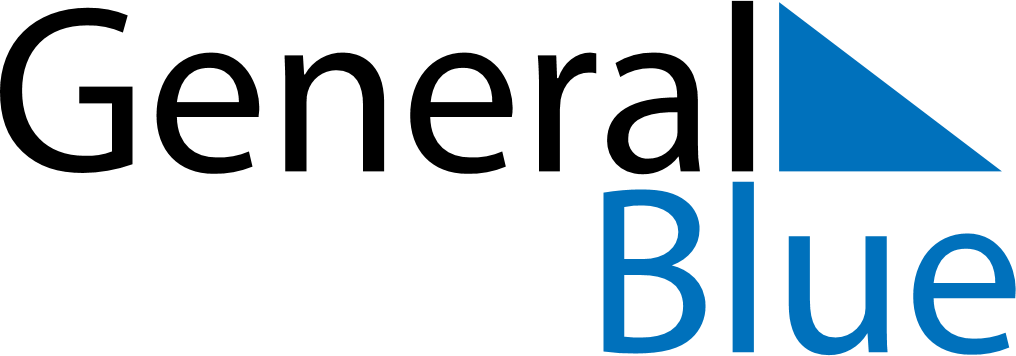 Daily Planner March 7, 2027 - March 13, 2027Daily Planner March 7, 2027 - March 13, 2027Daily Planner March 7, 2027 - March 13, 2027Daily Planner March 7, 2027 - March 13, 2027Daily Planner March 7, 2027 - March 13, 2027Daily Planner March 7, 2027 - March 13, 2027Daily Planner March 7, 2027 - March 13, 2027Daily Planner SundayMar 07MondayMar 08TuesdayMar 09WednesdayMar 10ThursdayMar 11 FridayMar 12 SaturdayMar 13MorningAfternoonEvening